2019-2020 MS ELA PLC AgendaDate: 12/4/19. PLC GOAL: By 04/20/2020, students will identify the strongest evidence and apply it in formal paragraph format using explicit facts and as well as generalized inferences to support textual analysis with at least 80% accuracy as seen in formal and informal writing as well as teacher observations.Agenda ItemsMinutes Last PLC AgendaDunlap Staff Development CalendarLast PLC AgendaDunlap Staff Development CalendarELA Middle School MeetingTEAM LEADPrepare the agenda and lead PLC discussions.MINUTE TAKETranscribe important discussion points throughout the meeting.TIMEKEEPERTranscribe the notes for data evaluation and keep the meeting moving along.TEAM LEAD: Daniel ParichanMINUTE KEEPER: Stacy DensmoreTIME KEEPER: Callie FerraroEstablish NormsBe punctual (start & end time)Coming preparedStay on topicNo grading unless part of PLCEqual participationRespectful collaborationFOCUS STUDENTS (RSP & ELD)6TH GRADERSP - Olivia Mk, Sammy P, Raquel P, Angelica G, Megan O, Olivia Md*push in support provided - no formal IEPEL - Lismarin S., Chelsea E.7TH GRADERSP - Bryce C., Joseph T., Andrew S.EL - Aiden, Andrew, Julian, Tomas8TH GRADERSP - Gage R., Ray W., James S., Mia V. EL - Abraham X., Randy F. CelebrationsRSP:OUT ON MED LEAVE6th: Students are making good progress no WFBB essay about lying.Behavior hasn’t been that bad since returning from break.7th: Although the overall scores weren’t great on the benchmark, the SCRs were amazing!My students are currently working on their first essay and have done a fantastic job on their flee maps, talking through their maps with a partner (after getting over the initial embarrassment), and now have a great foundation for their essays. 8th: Students are working well in their new assigned seats - have seen some improvement in behavior for history.There was a change in overall class behavior upon returning back from break and many students realized that they need to start taking it serious.Pedagogical Discussion:Team engages in discussion around pedagogy, teaching practices. This can happen as part of a CFA or other agreed upon method. Try to keep discussions based upon evidence of student learning whenever possible. Possible methods for discussion may include common work sample, lesson study, and peer observationsWriting FocusWRITING FORMAT (after using thinking map)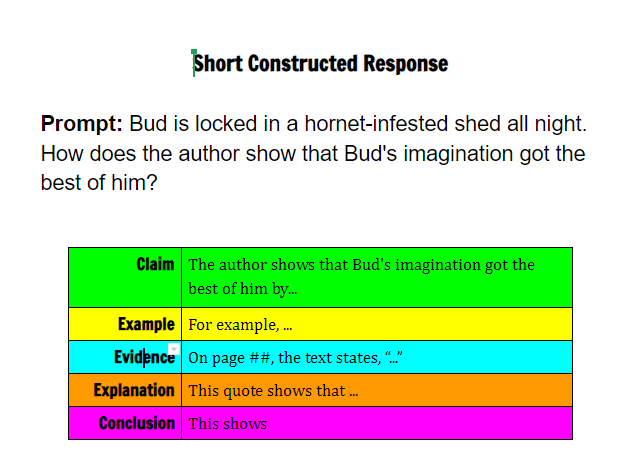 What Is A Short Constructed ResponseData Based Team Action PlanIdentify the number of blue, green, yellow and red scores each grade level had for the District Benchmark (identify the corresponding scores for RSP and ELD students).Discuss strengths/struggles each grade level had.Attach 2-3 frequently missed questions w/ corresponding standardAttach 2-3 top scoring answersWriting strengths/weaknessesAny concerns?DATA ANALYSIS*Recent FALL 2019 District Benchmark Data 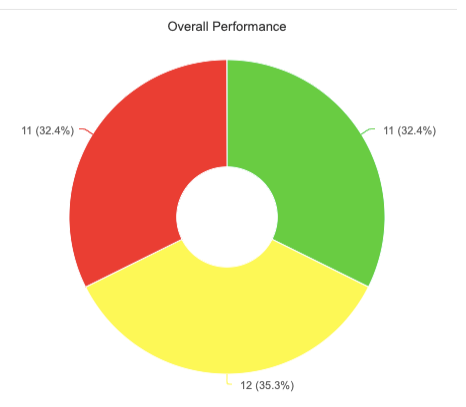 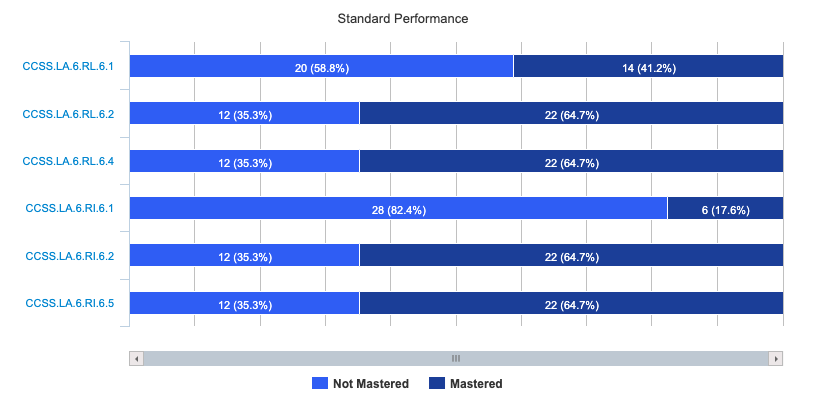 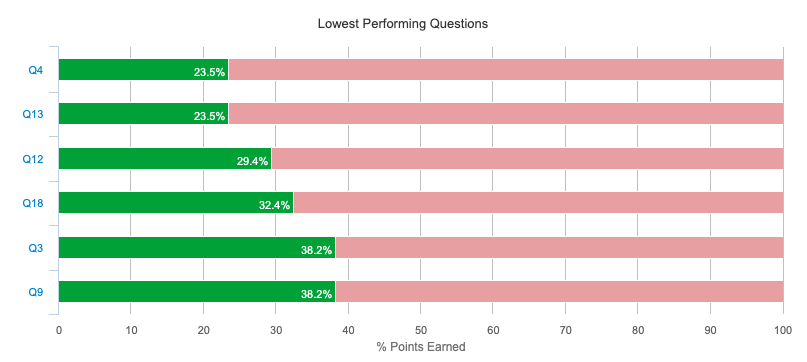 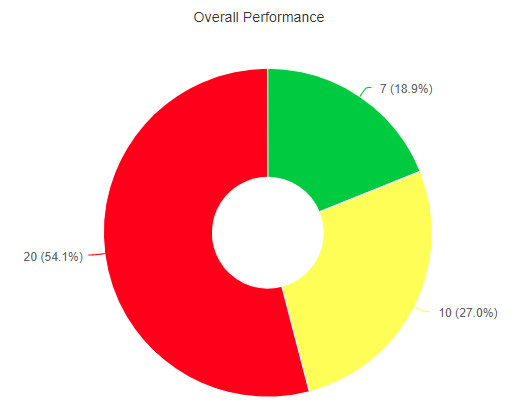 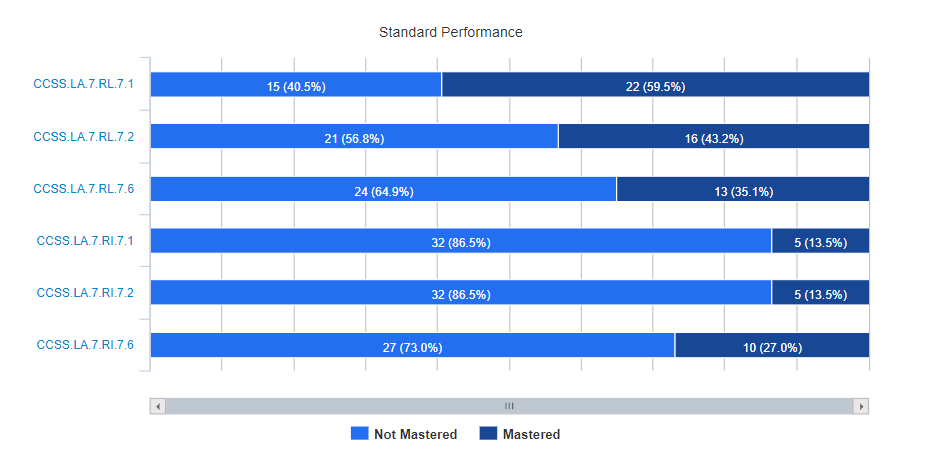 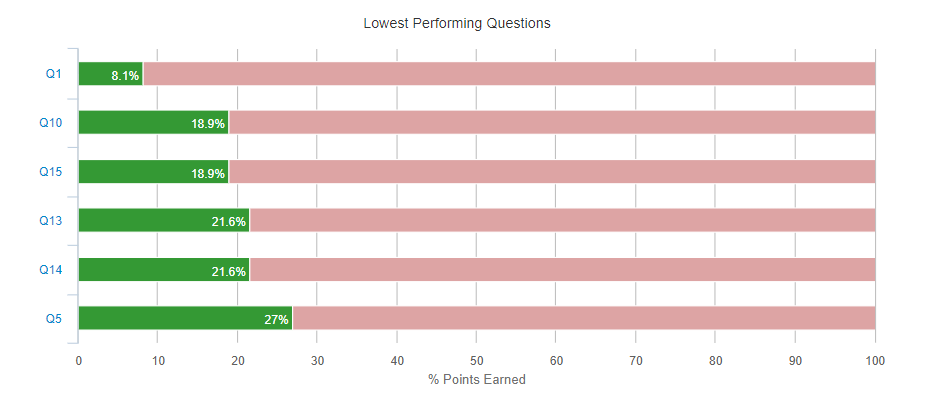 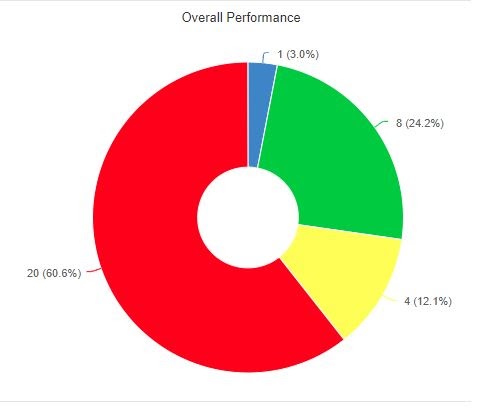 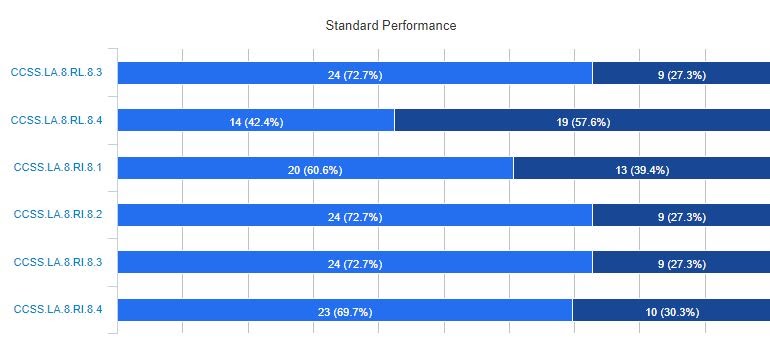 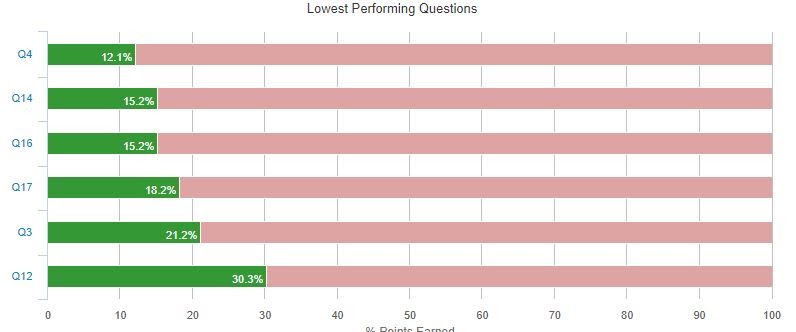 ENRICHMENT T2*Discuss the future of AR, reading logs and other variety of enrichment lessons.DISTRICT WFBB ESSAY/PROMPT*Discuss the current process of essay that is due (final draft and graded) by next Wednesday.Next Meeting PreparationWhat do we need to discuss at our next meeting?*DECEMBER https://contentexplorer.smarterbalanced.org/